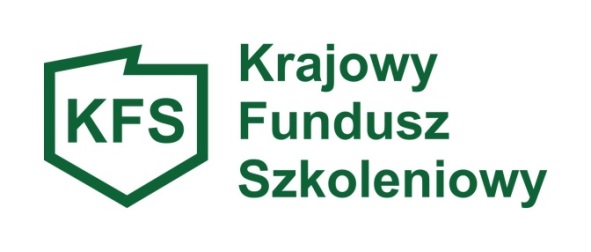 Zasady finansowania kształcenia ustawicznegopracowników i pracodawcóww ramach 
KRAJOWEGO FUNDUSZU SZKOLENIOWEGOw Powiatowym Urzędzie Pracyw Sochaczewie w 2021 rokuPodstawa prawna:Podstawy prawne:Ustawa z dnia 20 kwietnia 2004 r. o promocji zatrudnienia i instytucjach rynku pracy
(t.j. Dz. U. z 2021r., poz. 1100 z późn. zm.);Rozporządzenie Ministra Pracy i Polityki Społecznej z dnia 14 maja 2014 r. w sprawie przyznawania środków z Krajowego Funduszu Szkoleniowego (Dz. U. z 2018r. 
poz.117);Rozporządzenie Komisji (UE) nr 1407/2013 z dnia 18 grudnia 2013 r. w sprawie stosowania art. 107 i 108 Traktatu o funkcjonowaniu Unii Europejskiej do pomocy
de minimis (Dz. Urz. UE L 352 z 24.12.2013, str. 1);Rozporządzenie Komisji (UE) nr 1408/2013 z dnia 18 grudnia 2013 r. w sprawie stosowania art. 107 i 108 Traktatu o funkcjonowaniu Unii Europejskiej do pomocy
de minimis w sektorze rolnym (Dz. Urz. UE L 352 z 24.12.2013, str. 9);Rozporządzenie Komisji (UE) nr 717/2014 z dnia 27 czerwca 2014 r. w sprawie stosowania art. 107 i 108 Traktatu o funkcjonowaniu Unii Europejskiej do pomocy
de minimis w sektorze rybołówstwa i akwakultury (Dz. Urz. UE L 190/45);Ustawa z dnia 6 marca 2018r. Prawo przedsiębiorców (Dz. U. z 2021r. poz. 162);Ustawa z dnia 27 sierpnia 2009r. o finansach publicznych (Dz. U. z 2021r. poz. 305).§ 1Użyte w niniejszych zasadach pojęcia oznaczają:KFS – Krajowy Fundusz Szkoleniowy.Mikroprzedsiębiorca - to przedsiębiorca, który, w co najmniej jednym z dwóch ostatnich
lat obrotowych zatrudniał średniorocznie mniej niż 10 pracowników oraz osiągnął roczny obrót netto ze sprzedaży towarów, wyrobów i usług oraz operacji finansowych nieprzekraczający równowartości w złotych 2 mln euro lub sumy aktywów jego bilansu sporządzonego na koniec jednego z tych lat nie przekraczały równowartości w złotych 2 mln euro.Osoba współpracująca - za osobę współpracującą uważa się: małżonka, dzieci własne, dzieci drugiego małżonka, dzieci przysposobione, rodziców, macochę i ojczyma oraz osoby przysposabiające, jeżeli pozostają z nimi we wspólnym gospodarstwie domowym 
i współpracują przy prowadzeniu tej działalności. O statusie osoby współpracującej, 
w zakresie ustawy o systemie ubezpieczeń społecznych, decyduje współpraca przy prowadzeniu działalności gospodarczej, ścisła więź rodzinna z osobą prowadzącą
tę działalność oraz prowadzenie wspólnego gospodarstwa domowego.Podmioty powiązane z Pracodawcą – za taki podmiot uważa się:podmioty, z których jeden podmiot wywiera znaczący wpływ, na co najmniej jeden inny podmiot, lubpodmioty, na które wywiera znaczący wpływ:- ten sam inny podmiot lub- małżonek, krewny lub powinowaty do drugiego stopnia osoby fizycznej wywierającej znaczący wpływ na co najmniej jeden podmiot, lubspółka niemająca osobowości prawnej i jej wspólnicy, lubpodatnik i jego zagraniczny zakład, a w przypadku podatkowej grupy kapitałowej - spółka kapitałowa wchodzącą w jej skład i jej zagraniczny zakład.Jednocześnie poprzez „wywieranie znaczącego wpływu” rozumie się:posiadanie bezpośrednio lub pośrednio, co najmniej 25%:udziałów w kapitale lubpraw głosu w organach kontrolnych, stanowiących lub zarządzających, lubudziałów lub praw do udziału w zyskach lub majątku lub ich ekspektatywy,
w tym jednostek uczestnictwa i certyfikatów inwestycyjnych, lubfaktyczną zdolność osoby fizycznej do wpływania na podejmowanie kluczowych decyzji gospodarczych przez osobę prawną lub jednostkę organizacyjną nieposiadającą osobowości prawnej, lubpozostawanie w związku małżeńskim albo występowanie pokrewieństwa
lub powinowactwa do drugiego stopnia.Pomoc de minimis – pomoc publiczna przyznana temu samemu podmiotowi gospodarczemu w roku, w którym ubiega się o pomoc oraz w ciągu 2 poprzedzających
go lat, która łącznie z pomocą udzieloną na podstawie wniosku nie przekroczy równowartości 200 000 EUR, w stosunku do podmiotu prowadzącego działalność zarobkową w zakresie drogowego transportu towarów 100 000 EUR oraz w stosunku
do przedsiębiorstwa prowadzącego działalność w zakresie produkcji produktów rolnych
15 000 EUR. Wartość pomocy jest wartością brutto, co oznacza, że nie uwzględnia
się potrąceń z tytułu podatków ani innych opłat.Pracodawca – jednostka organizacyjna, chociażby nie posiadała osobowości prawnej,
 a także osoba fizyczna, jeżeli zatrudnia, co najmniej jednego pracownika, o których mowa
w art. 2 ust 1 pkt 25 ustawy z dnia 20 kwietnia 2004 r. o promocji zatrudnienia i instytucjach rynku pracy.Pracownik – osoba fizyczna zatrudniona przez pracodawcę na podstawie umowy o pracę, powołania, wyboru, mianowania lub spółdzielczej umowy o pracę, zgodnie z art. 2 ustawy 
z dnia 26 czerwca 1974 r. Kodeks pracy. Pracownikiem nie jest osoba współpracująca.Przeciętne wynagrodzenie – przeciętne miesięczne wynagrodzenie w gospodarce narodowej w poprzednim kwartale od pierwszego dnia następnego miesiąca po ogłoszeniu przez Prezesa Głównego Urzędu Statystycznego w Dzienniku Urzędowym Rzeczypospolitej Polskiej „Monitor Polski”.Starosta – Starosta Sochaczewski.Umowa – umowa o sfinansowanie z Krajowego Funduszu Szkoleniowego działań obejmujących kształcenie ustawiczne pracowników i/lub pracodawcy.Urząd – Powiatowy Urząd Pracy w Sochaczewie.Ustawa – ustawa z dnia 20 kwietnia 2004r. o promocji zatrudnienia i instytucjach rynku 
 pracy (tekst jednolity Dz. U. z 2021 r,. poz.1100 z późn. zm.).Wniosek – wniosek o przyznanie środków z Krajowego Funduszu Szkoleniowego
na sfinansowanie kosztów kształcenia ustawicznego pracowników i pracodawcy.§ 2Krajowy Fundusz Szkoleniowy stanowi wydzieloną cześć Funduszu Pracy, przeznaczoną
na dofinansowanie kształcenia ustawicznego pracowników i pracodawców, podejmowanego z inicjatywy lub za zgodą pracodawcy.Celem utworzenia KFS jest zapobieganie utracie zatrudnienia przez osoby pracujące
z powodu kompetencji nieadekwatnych do wymagań dynamicznie zmieniającej
się gospodarki. Inwestycja w potencjał kadrowy ma poprawić pozycję firm i samych pracowników.Dysponentem KFS jest minister właściwy do spraw pracy, który ustala ogólnokrajowe priorytety wydatkowania KFS i limity środków na działania powiatowego urzędu pracy finansowane z tego funduszu.Wsparcie w ramach KFS realizowane jest przez starostę do wysokości uzyskanych
w danym roku kalendarzowym środków, przeznaczonych na jego finansowanie.Wsparcie udzielane jest na wniosek pracodawcy i dotyczy kształcenia ustawicznego podejmowanego z inicjatywy lub za jego zgodą.§ 3Zakres wsparcia:Urząd przeznacza środki KFS na finansowanie działań na rzecz kształcenia ustawicznego pracowników i pracodawców, na które składają się:kursy i studia podyplomowe realizowane z inicjatywy pracodawcy lub za jego zgodą;egzaminy umożliwiające uzyskanie dokumentów potwierdzających nabycie umiejętności, kwalifikacji lub uprawnień zawodowych;badania lekarskie i psychologiczne wymagane do podjęcia kształcenia lub pracy zawodowej po ukończonym kształceniu;ubezpieczenie od następstw nieszczęśliwych wypadków w związku z podjętym kształceniem;formy szkoleń w trybie online.Środki KFS nie mogą być przeznaczane na:koszty dojazdu, zakwaterowania, wyżywienia związanego z kształceniem ustawicznym;studia wyższe (licencjackie, magisterskie, doktoranckie), staże, konferencje branżowe, konferencje naukowe, seminaria, warsztaty;kursy języków obcych od podstaw;koszty kształcenia ustawicznego, którego obowiązek przeprowadzenia wynika
z odrębnych przepisów prawa, np. badań wstępnych, okresowych czy też kontrolnych; szkoleń obowiązkowych dla wszystkich pracowników (np.: szkoleń BHP, PPOŻ, ochrona danych osobowych);koszty kształcenia lekarzy i lekarzy dentystów, którzy chcą sfinansować szkolenia specjalizacyjne i staże podyplomowe wraz z kosztami obsługi określone w przepisach o zawodach lekarza i lekarza dentysty, a także pielęgniarek i położnych, które chcą sfinansować specjalizacje, o których mowa w przepisach o zawodach pielęgniarki
 i położnej;kształcenie ustawiczne realizowane poza granicami Polski;inne kierunki i formy kształcenia ustawicznego niż ujęte we wniosku; koszty kształcenia ustawicznego, które pracodawca zamierza sam zrealizować
lub powierzyć podmiotowi powiązanemu z nim kapitałowo lub osobowo w przypadku,
gdy pracodawca zamierza samodzielnie realizować usługi edukacyjne dla własnych pracowników lub gdy usługi te realizuje podmiot powiązany organizacyjnie
z pracodawcą;kształcenie świadczone przez nieuprawnione podmioty.O finansowanie w/w działań należy ubiegać się przed ich rozpoczęciem.§ 4Informujemy, że dostępny limit środków z Krajowego Funduszu Szkoleniowego wynosi 797.200,00 PLN z przeznaczeniem na następujące priorytety:Priorytet pierwszy – wsparcie kształcenia ustawicznego osób zatrudnionych w firmach, które na skutek obostrzeń zapobiegających rozprzestrzenianiu się choroby COVID-19, musiały ograniczyć swoją działalność. Do wsparcia w ramach tego priorytetu mają prawo wszyscy pracodawcy, na których zostały nałożone ograniczenia, nakazy i zakazy w zakresie prowadzonej działalności gospodarczej ustanowione w związku z wystąpieniem stanu zagrożenia epidemicznego lub stanu epidemii, określone w przepisach wydanych na podstawie art. 46a i art. 46b pkt 1–6 i 8–12 ustawy z dnia 5 grudnia 2008 r. o zapobieganiu oraz zwalczaniu zakażeń i chorób zakaźnych u ludzi (Dz. U. z 2020 r. poz. 1845 i 2112). Pracodawca do wniosku dołącza oświadczenie, że uczestnik szkolenia spełnia warunki dostępu do priorytetu.Priorytet drugi – wsparcie kształcenia ustawicznego pracowników służb medycznych, pracowników służb socjalnych, psychologów, terapeutów, pracowników domów pomocy społecznej, zakładów opiekuńczo-leczniczych, prywatnych domów opieki oraz innych placówek dla seniorów/osób chorych/niepełnosprawnych, które bezpośrednio pracują z osobami chorymi na COVID-19 lub osobami z grupy ryzyka ciężkiego przebiegu tej choroby. Pracodawca do wniosku dołącza oświadczenie, że uczestnik szkolenia spełnia warunki dostępu do priorytetu.Priorytet trzeci –wsparcie kształcenia ustawicznego w zidentyfikowanych w danym powiecie lub województwie zawodach deficytowych;Wnioskowana forma kształcenia ustawicznego musi dotyczyć zawodu deficytowego na terenie powiatu sochaczewskiego lub województwa mazowieckiego.Powiat sochaczewski, prognoza na rok  2021:- Magazynierzy - Pracownicy fizyczni w produkcji i pracach prostych - Betoniarze i zbrojarze - Blacharze i lakiernicy samochodowi - Brukarze - Cieśle i stolarze budowlani - Dekarze i blacharze budowlani - Kierowcy autobusów - Kierowcy samochodów ciężarowych i ciągników siodłowych - Lekarze - Mechanicy pojazdów samochodowych - Monterzy konstrukcji metalowych - Murarze i tynkarze - Nauczyciele języków obcych i lektorzy - Nauczyciele praktycznej nauki zawodu  -Nauczyciele przedmiotów ogólnokształcących - Operatorzy i mechanicy sprzętu do robót ziemnych - Opiekunowie osoby starszej lub niepełnosprawnej - Piekarze - Pielęgniarki i położne - Pomoce kuchenne - Pracownicy ds. budownictwa drogowego- Pracownicy robót wykończeniowych w budownictwie - Ratownicy medyczni - Robotnicy budowlani - Specjaliści administracji publicznej - Spedytorzy i logistycy - Sprzątaczki i pokojowe - Ślusarze Województwo mazowieckie, prognoza na rok 2021:- Cieśle i stolarze budowlani - Dekarze i blacharze budowlani - Fizjoterapeuci i masażyści - Kierowcy samochodów ciężarowych i ciągników siodłowych - Lekarze - Magazynierzy - Mechanicy pojazdów samochodowych - Murarze i tynkarze - Nauczyciele przedmiotów zawodowych - Operatorzy i mechanicy sprzętu do robót ziemnych - Opiekunowie osoby starszej lub niepełnosprawnej - Piekarze - Pielęgniarki i położne - Pracownicy robót wykończeniowych w budownictwie - Robotnicy budowlani - Spawacze - Ślusarze Priorytet czwarty – wsparcie kształcenia ustawicznego osób po 45 roku życia;Priorytet piąty – wsparcie kształcenia ustawicznego osób powracających na rynek pracy po przerwie związanej ze sprawowaniem opieki nad dzieckiem. 
Priorytet adresowany jest przede wszystkim do osób, które w ciągu jednego roku przed datą złożenia wniosku o dofinansowanie podjęły prace po przerwie spowodowanej sprawowaniem opieki nad dzieckiem. Pracodawca do wniosku dołącza oświadczenie, że uczestnik szkolenia spełnia warunki dostępu do priorytetu.Priorytet szósty – wsparcie kształcenia ustawicznego w związku z zastosowaniem
w firmach nowych technologii i narzędzi pracy, w tym także technologii i narzędzi cyfrowych. Wsparciem kształcenia można objąć jedynie osobę, która w ramach wykonywania swoich zadań zawodowych na stanowisku pracy korzysta lub będzie korzystała z nowych technologii i narzędzi pracy. Pracodawca do wniosku dołącza dokument potwierdzający zakup nowej maszyny/urządzenia lub wdrożenia nowych technologii, systemów lub narzędzi cyfrowych.Priorytet siódmy - wsparcie kształcenia ustawicznego osób, które nie posiadają świadectwa ukończenia szkoły lub świadectwa dojrzałości. Pracodawca do wniosku dołącza oświadczenie, że uczestnik szkolenia spełnia warunki dostępu do priorytetu.Priorytet ósmy - wsparcie realizacji szkoleń dla instruktorów praktycznej nauki zawodu bądź osób mających zamiar podjęcia się tego zajęcia, opiekunów praktyk zawodowych i opiekunów stażu uczniowskiego oraz szkoleń branżowych dla nauczycieli kształcenia zawodowego. UWAGA!!! Składany wniosek musi mieścić się w obszarze przynajmniej jednego z priorytetów.§ 5O dofinansowanie kosztów kształcenia ustawicznego mogą wystąpić pracodawcy, którzy zamierzają inwestować w podnoszenie swoich własnych kompetencji lub kompetencji osób zatrudnionych w firmie.Kształceniem ustawicznym mogą być objęci pracownicy – bez względu na rodzaj umowy o pracę na podstawie, której są zatrudnieni (np. umowa o pracę na czas określony/nieokreślony, umowa na zastępstwo) oraz bez względu na wymiar czasu pracy (pełny czy część etatu).Dofinansowanie w ramach środków KFS jest dostępne tylko dla osób świadczących pracę,
co oznacza, że pracownicy przebywający na urlopie wychowawczym, macierzyńskim/ ojcowskim lub przechodzący na świadczenie przedemerytalne nie spełniają tego warunku.Ze środków KFS nie można finansować wsparcia dla:osób zatrudnionych na podstawie umów cywilnoprawnych;podmiotu niezatrudniającego żadnego pracownika lub zatrudniającego jedynie osoby
na podstawie umów cywilnoprawnych;osób współpracujących;udziałowca spółki z ograniczoną odpowiedzialnością, członka organów zarządczych
lub innej osoby upoważnionej do reprezentowania spółki w czynnościach z zakresu prawa pracy, jeśli nie spełniają definicji pracownika.§ 6Pracodawca może otrzymać wsparcie ze środków KFS w wysokości:100% kosztów kształcenia ustawicznego pracowników i pracodawców, nie więcej jednak niż 300% przeciętnego wynagrodzenia w danym roku na jednego uczestnika. Dotyczy mikroprzedsiębiorców.80% kosztów kształcenia ustawicznego pracowników i pracodawców, nie więcej jednak niż 300% przeciętnego wynagrodzenia w danym roku na jednego uczestnika.Wkład własny wnoszony przez pracodawcę wynosi 20% wysokości kosztów kształcenia ustawicznego pracowników i pracodawców.Wkład własny pokrywa pracodawca, a nie pracownicy korzystający z kształcenia.Przy wyliczaniu wkładu własnego uwzględniane są wyłącznie koszty samego kształcenia ustawicznego. Nie podlegają natomiast uwzględnieniu pozostałe koszty, jakie ponosi pracodawca w związku z udziałem pracowników w kształceniu ustawicznym
np. wynagrodzenia za godziny nieobecności w pracy w związku z uczestnictwem
w zajęciach, kosztów delegacji w przypadku konieczności dojazdu do miejscowości innej niż miejsce pracy itp.Środki KFS nie mogą zostać przyznane pracodawcy, który na dzień złożenia wniosku:zalega z wypłacaniem wynagrodzeń pracownikom oraz z opłacaniem należnych składek
na ubezpieczenia społeczne, ubezpieczenia zdrowotne, Fundusz Pracy, Fundusz Gwarantowanych Świadczeń Pracowniczych oraz Fundusz Emerytur Pomostowych; zalega z opłacaniem innych danin publicznych; posiada nieuregulowane w terminie zobowiązania cywilnoprawne; podlega obowiązkowi zwrotu kwoty stanowiącej równowartość udzielonej pomocy publicznej; co, do której Komisja Europejska wydała decyzję o obowiązku zwrotu pomocy; był karany zakazem dostępu do środków, o których w art. 5 ust. 3 pkt 1 i 4 ustawy
z dnia 27 sierpnia 2009r. o finansach publicznych;zalega z dostarczeniem dokumentów umożliwiających rozliczenie Umów zawartych
w latach poprzedzających. § 7Wnioski Pracodawców o przyznanie środków KFS:Powiatowy Urząd Pracy Sochaczewie po otrzymaniu decyzji o przyznaniu środków
KFS na dany rok organizuje nabór wniosków pracodawców o przyznanie środków
z KFS na dofinansowanie kosztów kształcenia ustawicznego przez ogłoszenie na tablicy informacyjnej w siedzibie urzędu oraz na stronie internetowej urzędu.W ogłoszeniu, o którym mowa w ust.1 urząd wskazuje priorytety wydatkowania środków KFS na dany rok, termin rozpoczęcia i zakończenia naboru wniosków oraz elementy brane pod uwagę przy rozpatrywaniu wniosków określone w §10.Nabór, o którym mowa w ust. 1 będzie powtarzany do wyczerpania przyznanego limitu środków.§ 8Pracodawca zainteresowany uzyskaniem środków na sfinansowanie kosztów kształcenia ustawicznego pracowników i pracodawców, składa w powiatowym urzędzie pracy właściwym ze względu na siedzibę pracodawcy lub prowadzący działalność gospodarczą (zgodnie z dokumentami rejestrowymi) na terenie powiatu sochaczewskiego wniosek wraz załącznikami w formie papierowej lub elektronicznej.W przypadku złożenia wniosku w formie elektronicznej, wniosek oraz załączniki
do wniosku powinny być opatrzone:kwalifikowanym podpisem elektronicznym lubpodpisem potwierdzonym profilem zaufanym elektronicznej platformy usług administracji publicznej.Podpis ten musi być złożony na wniosku oraz wszystkich załącznikach przez osobę upoważnioną do reprezentowania pracodawcy.Formularz wniosku można pobrać ze strony internetowej urzędu lub w Centrum Aktywizacji Zawodowej ul. Kusocińskiego 11, pok.39.Pracodawca składa wniosek i załączniki na obowiązującym w urzędzie formularzu, wypełniony kompletnie i czytelnie, w terminach naboru ogłoszonych przez urząd. Za datę złożenia wniosku uznaje się datę jego wpływu do urzędu.Wnioski składane poza ogłoszonymi terminami naboru oraz na nieaktualnych drukach
nie będą podlegały rozpatrzeniu.Jeden pracodawca składa jeden wniosek, w którym uwzględnia wszystkie działania,
o których finansowanie się ubiega oraz wszystkie osoby, które chce nimi objąć. Do wniosku pracodawca dołącza informacje i dokumenty wskazane w § 5 ust. 2 rozporządzenia:zaświadczenia lub oświadczenie o pomocy de minimis, w zakresie, o którym mowa 
w art. 37 ust. 1 pkt 1 i ust. 2 pkt 1 i 2 ustawy z dnia 30 kwietnia 2004 r. o postępowaniu w sprawach dotyczących pomocy publicznej;informacje określone w przepisach wydanych na podstawie art. 37 ust. 2a ustawy z dnia 30 kwietnia 2004 r. o postępowaniu w sprawach dotyczących pomocy publicznej; kopię dokumentu potwierdzającego oznaczenie formy prawnej prowadzonej działalności – w przypadku braku wpisu do Krajowego Rejestru Sądowego
lub Centralnej Ewidencji i Informacji o Działalności Gospodarczej;program kształcenia ustawicznego lub zakres egzaminu;wzór dokumentu potwierdzającego kompetencje nabyte przez uczestników, wystawianego przez realizatora usługi kształcenia ustawicznego, o ile nie wynika
on z przepisów powszechnie obowiązujących. W przypadku braku powyższych dokumentów wniosek pozostanie bez rozpatrzenia. W sytuacji, gdy pracodawca ubiega się o sfinansowanie kursu obejmującego koszt badań lekarskich, których pozytywny wynik jest warunkiem koniecznym przystąpienia
do kursu, koszty obu elementów muszą zostać przedstawione odrębnie, a w przypadku negatywnego wyniku badań danego pracownika lub pracodawcy kurs nie zostanie sfinansowany w przypadającej na niego części.Zmiana zakresu wsparcia (zmiana lub zwiększenie liczby pracowników, tematów kursów, studiów podyplomowych, realizatora kształcenia) nie jest możliwa
po zawarciu umowy.§ 9Starosta rozpatruje złożone w ustalonym terminie wnioski wraz z wymaganymi załącznikami, o których mowa w § 8.Wnioski oceniane są dwuetapowo:1)	ocena formalna – dokonywana przez pracowników urzędu pod względem prawidłowości wypełnienia i kompletności złożonego wniosku, 2)	ocena merytoryczna – dokonywana przez powołaną Zarządzeniem Dyrektora Powiatowego Urzędu Pracy w Sochaczewie komisję ds. opiniowania wniosków
o przyznanie środków z KFS po pozytywnej weryfikacji wniosku pod względem formalnym.Przy rozpatrywaniu wniosku o dofinansowanie kształcenia ze środków KFS uwzględniane jest:zgodność dofinansowywanych działań z ustalonymi priorytetami wydatkowania środków KFS na dany rok; zgodność kompetencji nabywanych przez uczestników kształcenia ustawicznego 
z potrzebami lokalnego lub regionalnego rynku pracy; koszty usługi kształcenia ustawicznego wskazanej do sfinansowania ze środków KFS 
i w porównaniu z kosztami podobnych usług dostępnych na rynku; posiadanie przez realizatora usługi kształcenia ustawicznego finansowanej ze środków KFS certyfikatów, jakości oferowanych usług kształcenia ustawicznego; w przypadku kursów – posiadanie przez realizatora usługi kształcenia ustawicznego dokumentu, na podstawie, którego prowadzi on pozaszkolne formy kształcenia ustawicznego; plany dotyczące dalszego zatrudnienia osób, które będą objęte kształceniem ustawicznym finansowanym ze środków KFS; możliwość sfinansowania ze środków KFS działań określonych we wniosku,
 z uwzględnieniem przyznanych limitów ustalonych przez MRPiPS na realizację działań finansowanych w ramach KFS; uzasadnienie wyboru realizatora usługi kształcenia ustawicznego;spełnienie warunków koniecznych do udzielenia pomocy de minimis;korzystanie przez pracodawcę ze wsparcia w ramach środków KFS.Dofinansowanie kształcenia ustawicznego ze środków KFS ma charakter fakultatywny,
co oznacza, że starosta może przyjąć wniosek do realizacji, odrzucić, wezwać
do poprawienia lub przystąpić do negocjacji treści wniosku w celu ustalenia: ceny usługi kształcenia ustawicznego, liczby osób objętych kształceniem, realizatora usługi, programu kształcenia ustawicznego lub zakresu egzaminu. W sytuacjach budzących wątpliwości, m.in. w przypadku ceny/kosztów kształcenia odbiegających od zazwyczaj spotykanych
na rynku usług szkoleniowych, Urząd ma prawo poprosić pracodawcę o wyjaśnienia
i szczegółowe uzasadnienie dofinansowania kształcenia ustawicznego u danego pracodawcy. W przypadku, gdy wniosek jest wypełniony nieprawidłowo starosta wyznacza pracodawcy termin nie krótszy niż 7 dni i nie dłuższy niż 14 dni do jego poprawienia. Wniosek pozostawia się bez rozpatrzenia, o czym informuje się pracodawcę na piśmie, 
w przypadku:złożenia wniosku poza terminem naboru, niedołączenia załączników wymaganych zgodnie z § 8 ust. 8, niepoprawienia wniosku we wskazanym terminie.  W przypadku negatywnego rozpatrzenia wniosku starosta uzasadnia odmowę na piśmie.Przyznanie środków KFS na kształcenie ustawiczne pracowników i pracodawcy
jest dokonywane na podstawie umowy cywilnoprawnej, a nie na podstawie decyzji administracyjnej. W związku z powyższym od negatywnie rozpatrzonego wniosku
nie przysługuje odwołanie.§ 10Wybór instytucji edukacyjnej prowadzącej kształcenie ustawiczne lub przeprowadzającej egzamin pozostawia się do decyzji pracodawcy, przy zachowaniu zasady racjonalnego wydatkowania środków oraz wymogów określonych w ust.2. Kształcenie ustawiczne powinno być przeprowadzone przez podmioty do tego uprawnione. 
W zależności od formy prawnej są to instytucje świadczące usługi szkoleniowe, kształcenie ustawiczne, posiadające wpis do Centralnej Ewidencji i Informacji o Działalności Gospodarczej (CEIDG) lub Krajowego Rejestru Sądowego (KRS), w których zawarte jest określenie zgodnie z Polską Klasyfikacją Działalności (PKD) przedmiotu wykonywanej działalności związanej ze świadczeniem usług szkoleniowych w formach pozaszkolnych 
dla zdobywania, poszerzania lub zmiany kwalifikacji zawodowych i specjalistycznych przez osoby dorosłe. Dotyczy to również instytucji prowadzących działalność edukacyjną/ szkoleniową na podstawie odrębnych przepisów.Zgodnie z § 3 ust.1 pkt 14 Rozporządzenia Ministra Finansów w sprawie zwolnień
od podatku towarów i usług oraz warunków stosowania tych zwolnień (Dz. U. z 2020r.
poz. 1983) usługi kształcenia zawodowego lub przekwalifikowania zawodowego finansowane, w co najmniej 70% ze środków publicznych zwalnia się od podatku.Środki z KFS przyznane pracodawcy na sfinansowanie kosztów kształcenia ustawicznego stanowią pomoc udzieloną zgodnie z warunkami dopuszczalności pomocy de minimis.§ 11W przypadku pozytywnego rozpatrzenia wniosku starosta zawiera z pracodawcą umowę
o sfinansowanie z Krajowego Funduszu Szkoleniowego działań obejmujących kształcenie ustawiczne pracowników i/lub pracodawcy. Umowa może zostać zawarta tylko na działania wymienione, w § 3, które jeszcze 
się nie rozpoczęły.	Umowa, o której mowa w ust. 1 określa między innymi: strony umowy, datę i miejsce jej zawarcia; okres obowiązywania umowy; wysokość środków KFS na finansowanie działań, o których mowa jest we wniosku; numer rachunku bankowego pracodawcy, na które będą przekazywane środki z KFS oraz termin ich przekazania; sposób i termin rozliczenia otrzymanych środków oraz dokumenty potwierdzające wydatkowanie środków; warunki wypowiedzenia lub odstąpienia od umowy; warunki zwrotu przez pracodawcę środków w przypadku nieukończenia kształcenia ustawicznego przez uczestnika, z uwzględnieniem rozwiązania przez pracownika umowy o pracę lub rozwiązania z nim umowy o pracę na podstawie z dnia 26 czerwca 1974 r. – Kodeks Pracy;warunki zwrotu przez pracodawcę środków niewykorzystanych lub wykorzystanych niezgodnie z przeznaczeniem; sposób kontroli wykonywania umowy i postępowania w przypadku stwierdzenia nieprawidłowości w wykonywaniu umowy;odwołanie do właściwego rozporządzenia Komisji (UE), które określa warunki dopuszczalności pomocy de minimis; zobowiązanie Pracodawcy do przekazania na żądanie Starosty danych dotyczących: liczby osób objętych działaniami finansowanymi z udziałem środków KFS,
w podziale według tematyki kształcenia ustawicznego, płci, grup wieku
15-24 lata, 25-34 lata, 35-44 lata, 45 lat i więcej, poziomu wykształcenia oraz liczby osób pracujących w szczególnych warunkach lub wykonujących prace
o szczególnym charakterze;liczby osób, które rozpoczęły kurs, studia podyplomowe lub przystąpiły
do egzaminu;finansowane z udziałem środków KFS; liczby osób, które ukończyły z wynikiem pozytywnym kurs, studia podyplomowe lub zdały egzamin – finansowane z udziałem środków KFS.Umowa określa również zobowiązanie pracodawcy do:1)	zawarcia z pracownikiem, któremu zostaną sfinansowane koszty kształcenia ustawicznego, umowy określającej prawa i obowiązki stron;2)	dokonania płatności z tytułu kształcenia ustawicznego w formie przelewu z rachunku bankowego pracodawcy na rachunek bankowy realizatora kształcenia, nie później
niż w ciągu 7 dni od dnia otrzymania środków KFS z urzędu oraz nie wcześniej,
niż po ich otrzymaniu;3)	wydatkowania otrzymanych środków zgodnie z wykazem działań objętych finansowaniem;4)	opisywania dokumentów księgowych w taki sposób aby widoczny był związek wydatku
z działaniem objętym finansowaniem;5)	rozliczenia otrzymanych środków z KFS w terminie do 14 dni po zakończeniu poszczególnych działań poprzez:a) przedłożenie kopii faktur lub innych dokumentów księgowych o równoważnej wartości dowodowej, potwierdzających poniesienie wydatku wraz z dowodem płatności;b)	dostarczenie poświadczonych za zgodność z oryginałem kserokopii dokumentów potwierdzających ukończenie kształcenia uzyskania odpowiednich kwalifikacji;6) każdorazowego, niezwłocznego i pisemnego informowania urzędu o każdym zdarzeniu skutkującym nieukończeniem kształcenia ustawicznego przez pracownika
lub pracodawcę w terminie 7 dni od dnia, w którym pracodawca uzyskał daną informację.Jeżeli określona w umowie forma kształcenia danego uczestnika nie rozpocznie
się, wówczas Urząd sporządzi aneks do zawartej umowy pomniejszając tym samym kwotę dofinansowania.Integralną część umowy stanowi wniosek o przyznanie środków z KFS.§ 12Pracodawca na wskazany rachunek bankowy dokonuje zwrotu środków KFS wraz 
z odsetkami ustawowymi naliczonymi od dnia przekazania środków pracodawcy,
w terminie 14 dni od dnia otrzymania wezwania starosty w przypadku:nieukończenia kształcenia przez uczestnika, a w szczególności z winy pracownika 
z powodu rozwiązania przez niego umowy o pracę lub rozwiązania z nim umowy
o pracę na podstawie artykułu 52 ustawy z dnia 26 czerwca 1974 r. – Kodeks Pracy;niewykorzystania lub wykorzystania przyznanych środków niezgodnie
z przeznaczeniem; złożenia niezgodnych z prawdą oświadczeń, zaświadczeń lub informacji; rozwiązania przez pracodawcę umowy o pracę z pracownikiem w trakcie trwania kształcenia ustawicznego; naruszenia innych warunków umowy.W przypadku, gdy pracodawca nie dokona zwrotu w wyznaczonym terminie, o którym mowa w ust.2, starosta podejmuje czynności zmierzające do odzyskania należnych środków, 
z wykorzystaniem dostępnych instrumentów prawnych.Starosta ma prawo do rozwiązania umowy ze skutkiem natychmiastowym bez wypłaty jakichkolwiek odszkodowań za każdorazowe naruszenie jej postanowień.§ 13Kontrola:Urząd jest uprawniony do przeprowadzenia kontroli w zakresie przestrzegania postanowień umowy, wydatkowania środków KFS zgodnie z przeznaczeniem, właściwego dokumentowania oraz rozliczania otrzymanych i wydatkowanych środków poprzez:wgląd w dokumentację związaną z prawidłowym wykonaniem umowy;żądnie wszelkich wyjaśnień dotyczących wykorzystania przyznanych środków finansowych.Kontrola przeprowadzana jest przez osoby uprawnione, wskazane przez starostę,
w obecności osoby reprezentującej pracodawcę.Do przeprowadzenia kontroli stosuje się odpowiednio przepisy art.69b ust.6 ustawy.W przypadku odmowy poddania się kontroli, pracodawca obowiązany jest do zwrotu całości otrzymanych środków Krajowego Funduszu Szkoleniowego na zasadach określonych
w umowie.§ 14Pracodawca jest zobowiązany do przechowywania dokumentów dotyczących otrzymanej pomocy publicznej przez okres 10 lat od dnia zawarcia umowy.Załączniki:1. Wniosek o przyznanie środków z Krajowego Funduszu Szkoleniowego na sfinansowanie kosztów kształcenia ustawicznego pracowników i pracodawców.